Lp.OpisLiczba sztukPrzykładowe zdjęcieZałącznik 5.GZałącznik 5.GZałącznik 5.GZałącznik 5.G1Chochla  stal nierdzewnaspełnia normy higieny HACCP2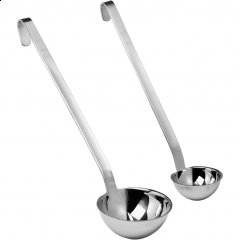 2Chochla  stal nierdzewnaspełnia normy higieny HACCP23Pojemnik GN 1/1 200mm – 28 lwykonane z nieprzezroczystego polipropylenu, szczelnie zamykane
- odpowiednie do zamrażarek -40°C i kuchenek mikrofalowych 95°C
- można myć w zmywarkach oraz piętrować
- nie wchłaniają zapachów ani smaków
- każdy pojemnik posiada w zestawie 4x 2 klipsy: zielony, żółty, niebieski i czerwony (do pokrywy i do pojemnika), umożliwia oznaczenie magazynowanych produktów zgodnie z zasadami HACCP
- etykieta do monitorowania procesu magazynowania14Pojemnik GN 1/2 200mm – 12,5 lwykonane z nieprzezroczystego polipropylenu, szczelnie zamykane
- odpowiednie do zamrażarek -40°C i kuchenek mikrofalowych 95°C
- można myć w zmywarkach oraz piętrować
- nie wchłaniają zapachów ani smaków
- każdy pojemnik posiada w zestawie 4x 2 klipsy: zielony, żółty, niebieski i czerwony (do pokrywy i do pojemnika), umożliwia oznaczenie magazynowanych produktów zgodnie z zasadami HACCP
- etykieta do monitorowania procesu magazynowania25wanna okrągła 32,5l stal nierdzewnaWanna okrągła 50 cm
- Średnica 50 cm
- Wysokość 24 cm
- Pojemność 32,5 l2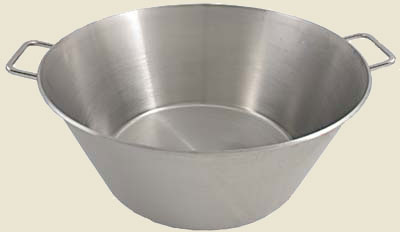 6wykonane z wysokiej jakości stali nierdzewnej. Przedstawiony produkt to wiadro o pojemności 12 litrów. Wiaderko jest niezwykle praktyczne i funkcjonalne. 
Cechy produktu: wiadro bez pierścienia , wysoka jakość , stal nierdzewna, poręczne, posiada wygodny uchwyt , satynowane W zestawie z pokrywką.Parametry produktu:6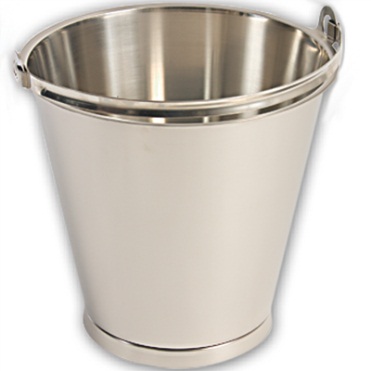 7Garnek z najwyższej jakości stali nierdzewnej. Komplet zawiera garnek oraz pokrywkę. 60 l2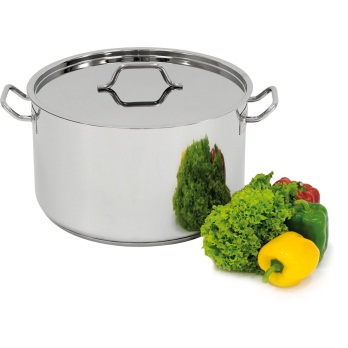 8Garnek z najwyższej jakości stali nierdzewnej. Komplet zawiera garnek oraz pokrywkę. 30 l39Garnek z najwyższej jakości stali nierdzewnej. Komplet zawiera garnek oraz pokrywkę. 40 l210Garnek z najwyższej jakości stali nierdzewnej. Komplet zawiera garnek oraz pokrywkę. 5l811Pień rzeźniczy wykonany z drewna bukowego. Pieniek posiada wkład drewniany wzmocniony stalową obręczą. Wysokość podstawy 850mm. Wymiary kloca: 400x400x100(h)mm1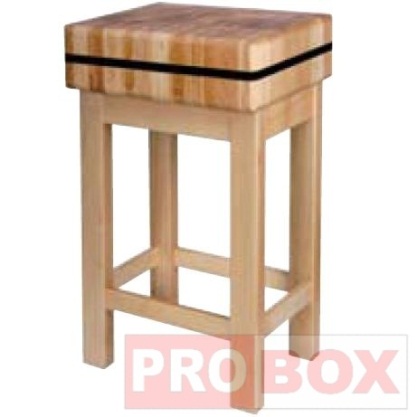 12Czajnik z pokrywą- wykonany z aluminium
- do kuchenek gazowych
- uchwyt z twardego tworzywaPoj. 5 l1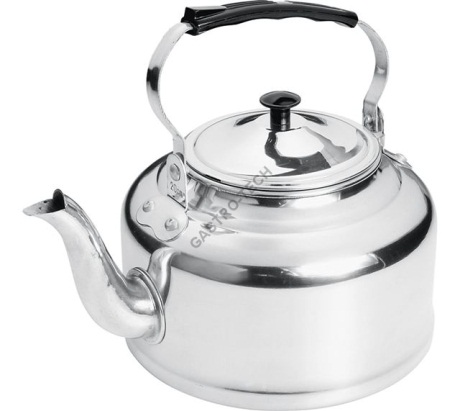 13Łopatka do przewracania

łopatka kuchenna wykonana ze stali nierdzewnej. 

Cechy produktu: Elementy zestawu wykonane są ze stali nierdzewnej 18/10 w technologii monoblok. Zapewnia to łatwe utrzymanie w czystości, Zagięta końcówka uchwytu umożliwia powieszenie przyborów na wieszaku lub krawędzi okapu. Parametry produktu:długość: 400 mm. 4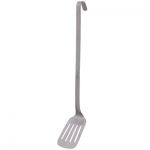 14tłuczek do mięsa Tłuczek do mięsa 2-stronny dł. 26 cm, aluminiowy, waga: 0,45 kg2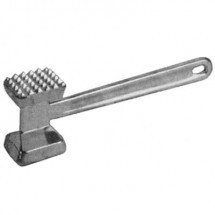 15Ubijak do ziemniaków dł. 35,5 cmDługość 35,5 cm. Wykonany ze stali nierdzewnej.2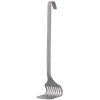 16Rózga do ubijaniaStal nierdzewna, dł. Ok 40 cm2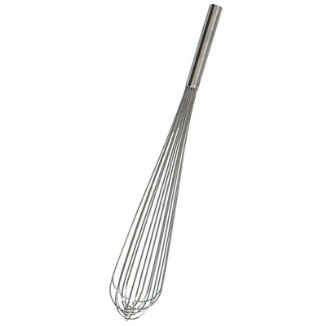 Zestaw nożyW skład kompletu wchodzą noże długości:Nóż kuchenny - Długość 25 cm – 2 szt.Nóż kuchenny - Długość 30 cm – 2 szt.Nóz kuchenny - Długość 40 cm – 2 szt.Nóż do warzyw – Długość 13 cm – 2 szt.Nóż do obierania – Długość 10 cm – 2 szt.1 kpl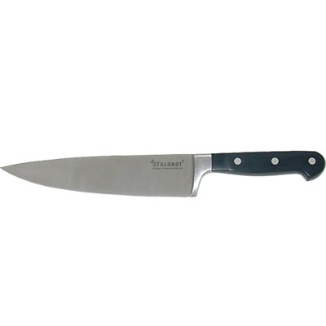 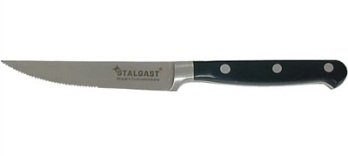 Widelec ze stali kutej – 18 cm2 szt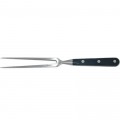 CedzakŚrednica - 26 cm2 szt.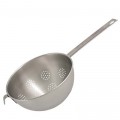 Wanna przecedzakowa (wys.210,śrd.400)2 szt.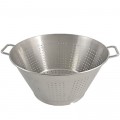 Miska metalowa 6 l8 szt.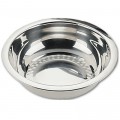 Wkład do gotowania makaranuWkład perforowany bez pokrywki z polerowanym brzegiem. Posiada nienagrzewające się uchwyty ze stali. Pasuje do garnków z tej samej serii.1 szt.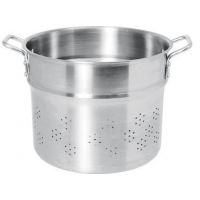 Zestaw patelni: W skład zestawu wchodzą:2 patelnie o śr. 40 cm2 patelnie o śr. 36 cm Profesjonalna patelnia wyprodukowana z grubego aluminium. Powłoka non-stick powoduje, że potrawy nie przywierają. Optymalna jakość pokrycia non-stick: nieprzywierająca ale jednocześnie gładka powierzchnia pozwala przygotować posiłek przy minimalnej ilości tłuszczu. 1 zestaw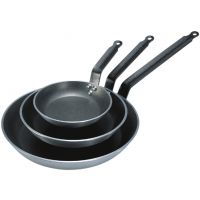 ZESTAW 6 DESEK HACCP + STOJAK. deski do krojenia wykonane z polietylenu 45x30x1.3cm1 kpl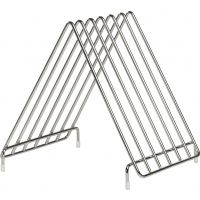 Termos stalowy z kranem.Termos cateringowy do płynów z kranem, wykonany ze stali nierdzewnej. Termos stalowy z podwójnymi ściankami izolowanymi specjalną pianką. Dodatkowo został wyposażony w 6 zatrzasków trzymających pokrywę. Jest to niezbędny sprzęt cateringowy.
Cechy produktu:-wykonany ze stali nierdzewnej -podwójne ścianki izolowane specjalną pianką -podwójna pokrywa z izolowaną pianką z silikonową uszczelką odporną na ścieranie -posiada ergonomiczne uchwyty transportowe - 6 zatrzasków trzymających pokrywę - podstawa z elastycznego tworzywa zabezpieczająca przed uszkodzeniami mechanicznymi termosów oraz podłogi, umożliwia stawianie termosów jeden na drugim - - wentyl odpowietrzający eliminujący podciśnienie - termos wyposażony w wygodny kran Parametry produktu:średnica: 33 cm. wysokość: 23 cm. pojemność: 10 l. 1 szt.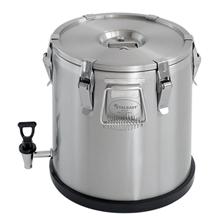 Zestaw sztućców dla dzieciW komplecie:                                                      - łyżka do zupy- widelec- łyżeczka deserowa72 kplZastawa stołowa dla dzieciW komplecie:- Talerz obiadowy- Talerz na zupę- Talerz deserowy- KubeczekZastawa stołowa z hartowanego szkła, dostępna w kolorze uzgodnionym z Zamawiającym. Ze względu na wysoką wytrzymałość na obtłuczenia oraz żywe kolory świetnie nadaje się do szkół i przedszkoli.72kpl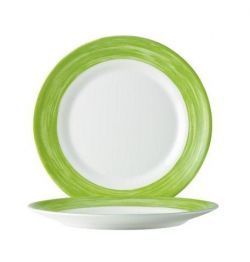 MikserPojemność kociołka: 8l,moc: 0,18kW/230V,wymiary: 400x300x580mm.Cyfrowy timer,3 stopnie prędkości,planetarne ułożenie przystawek,dokładne mieszanie bez rotacji kociołka,wyjmowany nierdzewny kociołek,mikrowyłączniki bezpieczeństwa,poliwęglanowa pokrywa kociołka,w zestawie: mieszadło, hak, rózga.1 szt.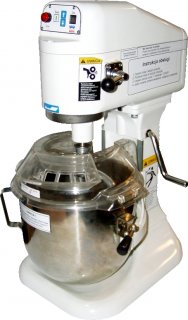 